KATA PENGANTARAssalamualaikum Wr. Wb       Puji syukur Alhamdulillah penulisan dipanjatkan kehadiran Allah SWT yang telah melimpahkan rahmat-Nya serta hidayah-Nya sehingga penulis bisa menyelesaikan Proposal  Karya Tulis Ilmiah dengan judul “Penerapan Terapi Back Massage Untuk Menurunkan Intensitas Nyeri Rheumatoid Arthritis pada Lansia di PSTW Kota Jambi”      Karya Tulis Ilmiah ini disusun untuk memenuhi salah satu syarat dalam menyelesaikan Pendidikan Diploma III Sekolah Tinggi Ilmu Kesehatan Garuda Putih. Dalam penyusunan ini tentu penulisan tidak terlepas dari peran berbagai pihak yang telah berpartisipasi dalam berbagai bentuk hingga penulis dapat menyelesaikan proposal penelitian ini, untuk itu pada kesempatan ini perkenankanlah penulis menyampaikan ucapan terima kasih kepada:Bapak Kapten Ckm Ns, Betrianto, S. Kep, M. Kes. Selaku Ketua STIKES Garuda Putih Jambi.Ibu Kepala PSTW Budi Irawati,SE.MM terimakasih yang telah memberi izin penelitian dalam karya tulis ilmiah.Ibu Ns. Suryati, M. Kep, Sp.An selaku pembimbing 1, Ibu Erna Elfrida, SKM, M.Kes selaku pembimbing II dalam penulisan Proposal Karya Tulis Ilmiah.Ibu Listautin,S.Kep,M.Kes selaku penguji dalam penulisan karya tulis ilmiah.Bapak Ns. Devi Yusmahendra S.Kep, M.Kep selaku pembimbing Akademik di Sekolah Tinggi Ilmu Kesehatan Garuda Putih Jambi.Bapak dan Ibu dosen Sekolah Tinggi Ilmu Kesehatan Garuda Putih Jambi yang telah banyak memberikan ilmu kepada penulis selama mengikuti Pendidikan di Sekolah Tinggi Ilmu Kesehatan Garuda Putih Jambi.Terima Kasih Untuk kedua orang tuaku tercinta yaitu (Bambang Santoso Dan Ida Suryani) dan Adik saya (Eky Delima Ernanda Dan Zahrotusita Ulan Anggraini) yang telah memberikan dukungan baik moril dan material dalam penyelesaian penulis Karya tulis ilmiah ini.Rekan-rekan Seperjuangan Angkatan XXI (Amazing) Sekolah Tinggi Ilmu Kesehatan Garuda Putih Jambi yang penulis cintai dan banggakan.Untuk Sahabat-Sahabatku STMJ (Annisa bp, Dwik Amroatul Soleha, Sufita, Rosi datul Jannah, Muti Tasya) yang telah memberiku dukungan semangat motivasi nya dalam peneyelesaian penulisan.Terima Kasih kepada teman kamarku (Devi Dian Novita Sari) yang selalu memberi semangat dan motivasi bagi penulisKepada Keluarga pandu adik-adik ku tersayang (Nabila,Rara,Siti,Aisyah, Ama, dan Santa) yang selalu memberi semangat dan moril bagi penulis.Dan terimakasih kepada diri sendiri karena karena telah berjuang Bersama-sama sehingga dapat sampai pada titik ini.Serta semua pihak yang tidak dapat penulis sebutkan satu persatu yang telah memberikan dukungan pada penulis dalam penyusunan   Karya Tulis Ilmiah ini.    Penulis menyadari akan keterbatasan pengetahuan dan kemampuan  yang dimiliki penulis, oleh karena itu penulis mengharapkan kritik dan saran yang bersifat membangun demi perbaikkan dan kesempatan Karya Tulis Ilmiah  ini. Meskipun penulis telah berusaha semaksimal mungkin dalam Menyusun Karya Tulis Ilmiah ini, namun kesempatan itu hanya kekurangan dan penulis mengharapkan kritik dan saran yang bersifat membangun, penulis berharap semoga KTI ini bermanfaat bagi kita semua khususnya bagi perawat dalam menerapkan asuhan keperawatan.    Semoga Allah SWT selalu melimopahkan rahmat dan hidayah-nya kepada kita semua.Amin.Wassalam’mualaikum Wr. Wb.							Jambi,24 Mei 2023								Penulis 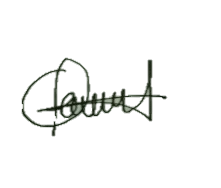 						AN NISA						2020211610